О внесении изменений в постановление администрации муниципального образования Соль-Илецкий городской округ от 14.05.2018 № 1069-п «Об утверждении порядка установления, изменения, отмены муниципальных маршрутов регулярных перевозок Соль-Илецкого городского округа»В соответствии со статьей 16 Федерального закона от 06.10.2003 N 131-ФЗ «Об общих принципах организации местного самоуправления в Российской Федерации», Федеральным законом от 13.07.2015 № 220-ФЗ «Об организации регулярных перевозок пассажиров и багажа автомобильным транспортом и городским наземным электрическим транспортом в Российской Федерации и о внесении изменений в отдельные законодательные акты Российской Федерации», Законом Оренбургской области от 9.03.2016 N 3801/1039-V-ОЗ «Об организации регулярных перевозок пассажиров и багажа автомобильным транспортом в Оренбургской области», постановляю:	1. Внести изменения в постановление администрации муниципального образования Соль-Илецкий городской округ от 14.05.2018 № 1069-п «Об утверждении порядка установления, изменения, отмены муниципальных маршрутов регулярных перевозок Соль-Илецкого городского округа»:1.1. Приложение № 1 постановления администрации муниципального образования Соль-Илецкий городской округ от 14.05.2018 № 1069-п «Об утверждении порядка установления, изменения, отмены муниципальных маршрутов регулярных перевозок Соль-Илецкого городского округа» изложить в новой редакции, согласно приложению к настоящему постановлению.	2. Контроль за исполнением данного постановления возложить на первого заместителя главы администрации городского округа – заместителя главы администрации городского округа по строительству, транспорту, благоустройству и ЖКХ В.П. Вдовкина.	3. Постановление вступает в силу после его официального опубликования (обнародования).Глава муниципального образованияСоль-Илецкий городской округ	                                                  А.А.КузьминВерноВедущий специалисторганизационного отдела                                                              Е.В. ТелушкинаРазослано: организационный отдел, прокуратура района, отдел по строительству, транспорту, ЖКХ, дорожному хозяйству, газификации и связи.Приложение к постановлению администрациимуниципального образованияСоль-Илецкий городской округот _________2019 №_________Приложение № 1к постановлению администрациимуниципального образованияСоль-Илецкий городской округ                                               от 14.05.2018 № 1069-пПорядокустановления, изменения, отмены муниципальных маршрутоврегулярных перевозок Соль-Илецкого городского округа (далее - Порядок)1. Общие положения1.1. Настоящий Порядок регламентирует процедуру установления, изменения, отмены муниципальных маршрутов регулярных перевозок Соль-Илецкого городского округа (маршруты регулярных перевозок).1.2. Настоящий Порядок разработан в целях реализации Федерального закона Российской Федерации от 13.07.2015 N 220-ФЗ «Об организации регулярных перевозок пассажиров и багажа автомобильным транспортом и городским наземным электрическим транспортом в Российской Федерации и о внесении изменений в отдельные законодательные акты Российской Федерации», обеспечения единых подходов, процедур взаимодействия, последовательности и сроков выполнения действий, связанных с установлением, изменением, отменой маршрутов регулярных перевозок.1.3. Маршруты регулярных перевозок Соль-Илецкого городского округа устанавливаются, изменяются, отменяются на основании постановления администрации Соль-Илецкого городского округа (далее - Уполномоченный орган) путем включения соответствующих сведений в реестр муниципальных маршрутов регулярных перевозок Соль-Илецкого городского округа (далее - Реестр) в соответствии с документом планирования регулярных перевозок по муниципальным маршрутам регулярных перевозок Соль-Илецкого городского округа, по предложению юридического лица, индивидуального предпринимателя или уполномоченного участника договора простого товарищества, имеющих намерение осуществлять регулярные перевозки (далее - Инициатор), а также по предложению Уполномоченного органа. Поступившие предложения рассматриваются в общем порядке. 1.4. В случае, когда Инициатором выступает юридическое лицо, индивидуальный предприниматель либо уполномоченный участник договора простого товарищества, заявление с предложением об установлении, изменении, отмене маршрута регулярных перевозок (далее - Заявление) с прилагаемыми к нему документами направляется в Уполномоченный орган непосредственно или заказным почтовым отправлением с уведомлением о вручении.1.5. Уполномоченный орган отказывает в установлении или изменении маршрута регулярных перевозок в случае, если:а) в заявлении об установлении или изменении данного маршрута указаны недостоверные сведения;б) данный маршрут не соответствует требованиям, установленным правилами обеспечения безопасности перевозок пассажиров и грузов автомобильным транспортом, утвержденным федеральным органом исполнительной власти, осуществляющим функции по выработке государственной политики и нормативно-правовому регулированию в сфере транспорта;в) по результатам обследования муниципального маршрута регулярных перевозок не выявлено потребности в пассажирских перевозках на предлагаемом маршруте;г) по результатам обследования муниципального маршрута регулярных перевозок не выявлено потребности в изменении муниципального маршрута регулярных перевозок в связи наличием потребности в пассажирских перевозках по данному маршруту;д) у юридического лица, индивидуального предпринимателя или хотя бы у одного участника договора простого товарищества, указанных в заявлении об установлении или изменении маршрута, имеется задолженность по уплате административного штрафа, предусмотренного Кодексом Российской Федерации об административных правонарушениях, в области транспорта и дорожного движения.2. Установление маршрута регулярных перевозок2.1. Инициатор представляет в Уполномоченный орган заявление об установлении маршрута регулярных перевозок, по форме согласно приложению N 1, которое включает в себя:а) номер и дату выдачи лицензии на осуществление деятельности по перевозкам пассажиров автомобильным транспортом;б) наименование (для юридического лица), фамилию, имя и, если имеется, отчество (для индивидуального предпринимателя), идентификационный номер налогоплательщика, почтовый адрес, контактные телефоны;в) наименование маршрута регулярных перевозок в виде наименований начального остановочного пункта и конечного остановочного пункта по маршруту регулярных перевозок либо наименований поселений или городских округов, в границах которых расположены начальный остановочный пункт и конечный остановочный пункт по данному маршруту;г) наименования промежуточных остановочных пунктов по маршруту регулярных перевозок либо наименования поселений или городских округов, в границах которых расположены промежуточные остановочные пункты;д) наименования улиц, автомобильных дорог, по которым предполагается движение транспортных средств между остановочными пунктами по маршруту регулярных перевозок;е) протяженность маршрута регулярных перевозок;ж) порядок посадки и высадки пассажиров (только в установленных остановочных пунктах или, если это не запрещено Федеральным законом Российской Федерации от 13.07.2015 N 220-ФЗ «Об организации регулярных перевозок пассажиров и багажа автомобильным транспортом и городским наземным электрическим транспортом в Российской Федерации и о внесении изменений в отдельные законодательные акты Российской Федерации», в любом не запрещенном правилами дорожного движения месте по маршруту регулярных перевозок);з) планируемый вид регулярных перевозок по маршруту регулярных перевозок (регулируемый или нерегулируемый тариф);и) планируемое расписание для каждого остановочного пункта по маршруту регулярных перевозок;к) характеристики транспортных средств (виды транспортных средств, классы транспортных средств, экологические характеристики транспортных средств, максимальный срок эксплуатации транспортных средств, характеристики транспортных средств, влияющие на качество перевозок;л) максимальное количество транспортных средств каждого класса, которое допускается использовать для перевозок по маршруту регулярных перевозок.2.1.1. К заявлению об установлении маршрута регулярных перевозок прилагаются:а) предполагаемая схема маршрута регулярных перевозок в виде графического изображения с указанием наименований начального, конечного и промежуточных остановочных пунктов; наименований улиц, по которым предполагается движение транспортных средств между остановочными пунктами по маршруту регулярных перевозок; расстояния от начального остановочного пункта и конечного остановочного пункта, на бумажном и электронном носителях;б) планируемое расписание;в) документальное обоснование необходимости установления маршрута регулярных перевозок;г) документ, подтверждающий полномочия лица на осуществление действий от имени Инициатора (копия решения о назначении или об избрании лица на должность, в соответствии с которым такое лицо обладает правом действовать от имени Инициатора без доверенности, доверенность на осуществление действий от имени Инициатора, для простого товарищества - копия договора простого товарищества);д) копия лицензии на осуществление деятельности по перевозкам пассажиров автомобильным транспортом.В случае если заявление об установлении маршрута регулярных перевозок представлено уполномоченным участником договора простого товарищества, сведения и документы, предусмотренные подпунктами "а", "б" пункта 2.1 и подпунктом "д" пункта 2.1.1 указываются в отношении каждого участника договора простого товарищества.В случае, когда инициатором установления маршрута регулярных перевозок выступает Уполномоченный орган, то сведения, предусмотренные подпунктами "а" - "в" пункта 2.1.1 настоящего Порядка, подготавливаются Уполномоченным органом самостоятельно.2.2. Заявление об установлении маршрута регулярных перевозок с прилагаемыми документами принимается и регистрируется Уполномоченным органом в день его поступления.2.3. Уполномоченный орган возвращает представленное заявление об установлении маршрута регулярных перевозок с прилагаемыми документами в течение пяти дней со дня их регистрации с указанием причин возврата документов непосредственно Инициатору установления маршрута либо путем почтового отправления по адресу, указанному в заявлении, в следующих случаях:а) заявление и (или) прилагаемые к нему документы не соответствует требованиям, указанным в пунктах 2.1, 2.1.1 настоящего Порядка;б) в заявлении и (или) прилагаемых к нему документах указаны недостоверные сведения.2.4. В случае отсутствия указанных в пункте 2.3 настоящего Порядка оснований для возврата документов Уполномоченный орган в течение пяти дней со дня их регистрации направляет копии данных документов в комиссию по обеспечению безопасности дорожного движения Соль-Илецкого городского округа.3. Изменение маршрута регулярных перевозок3.1. Инициатор представляет в Уполномоченный орган заявление об изменении маршрута регулярных перевозок, по форме согласно приложению N 2, которое включает в себя:а) наименование (для юридического лица), фамилию, имя и, если имеется, отчество (для индивидуального предпринимателя), идентификационный номер налогоплательщика, почтовый адрес, контактные телефоны;б) регистрационный номер маршрута регулярных перевозок в Реестре;в) предлагаемые изменения включенных в состав маршрута регулярных перевозок остановочных пунктов, а также улиц, по которым предполагается движение транспортных средств между данными остановочными пунктами, расписания, протяженности маршрута регулярных перевозок, видов транспортных средств и классов транспортных средств, максимального количества транспортных средств каждого из таких классов или характеристик транспортных средств каждого из таких классов по максимальным высоте, ширине или полной массе, экологических характеристик транспортных средств, порядка посадки и высадки пассажиров, вида регулярных перевозок.3.1.1. К заявлению об изменении маршрута регулярных перевозок прилагаются:а) схема маршрута регулярных перевозок в виде графического изображения с указанием наименований начального, конечного и промежуточных остановочных пунктов; наименований улиц, по которым предполагается движение транспортных средств между остановочными пунктами по маршруту регулярных перевозок; расстояния от начального остановочного пункта и конечного остановочного пункта, на бумажном и электронном носителях;б) предполагаемая схема маршрута регулярных перевозок в виде графического изображения с указанием наименований начального, конечного и промежуточных остановочных пунктов; наименований улиц, по которым предполагается движение транспортных средств между остановочными пунктами по маршруту регулярных перевозок; расстояния от начального остановочного пункта и конечного остановочного пункта, на бумажном и электронном носителях;в) планируемое расписание;г) документальное обоснование необходимости изменения маршрута регулярных перевозок;д) документ, подтверждающий полномочия лица на осуществление действий от имени Инициатора (копия решения о назначении или об избрании лица на должность, в соответствии с которым такое лицо обладает правом действовать от имени Инициатора без доверенности, доверенность на осуществление действий от имени Инициатора, для простого товарищества - копия договора простого товарищества).В случае если заявление об изменении маршрута регулярных перевозок представлено уполномоченным участником договора простого товарищества, сведения, предусмотренные подпунктом "а" пункта 3.1 указываются в отношении каждого участника договора простого товарищества.В случае, когда инициатором изменения маршрута регулярных перевозок выступает Уполномоченный орган, то сведения, предусмотренные подпунктами "а" - "г" пункта 3.1.1 настоящего Порядка, подготавливаются Уполномоченным органом самостоятельно.3.2. Заявление об изменении маршрута регулярных перевозок с прилагаемыми документами принимается и регистрируется Уполномоченным органом в день его поступления.3.3. Уполномоченный орган возвращает представленное заявление об изменении маршрута регулярных перевозок с прилагаемыми документами в течение пяти дней со дня их регистрации с указанием причин возврата документов непосредственно Инициатору установления маршрута либо путем почтового отправления по адресу, указанному в заявлении, в следующих случаях:а) заявление и (или) прилагаемые к нему документы не соответствует требованиям, указанным в пунктах 3.1, 3.1.1 настоящего Порядка;б) в заявлении и (или) прилагаемых к нему документах указаны недостоверные сведения.3.4. В случае отсутствия указанных в пункте 3.3 настоящего Порядка оснований для возврата документов Уполномоченный орган в течение пяти дней со дня их регистрации направляет копии данных документов в комиссию по обеспечению безопасности дорожного движения Соль-Илецкого городского округа.4. Отмена маршрута регулярных перевозок4.1. Инициатор представляет в Уполномоченный орган заявление об отмене маршрута регулярных перевозок, по форме согласно приложению N 3, которое включает в себя:а) наименование (для юридического лица), фамилию, имя и, если имеется, отчество (для индивидуального предпринимателя), идентификационный номер налогоплательщика, почтовый адрес, контактные телефоны;б) регистрационный номер маршрута регулярных перевозок в Реестре.4.1.1. К заявлению прилагаются следующие документы:а) схема маршрута регулярных перевозок в виде графического изображения с указанием наименований начального, конечного и промежуточных остановочных пунктов; наименований улиц, по которым осуществляется движение транспортных средств между остановочными пунктами по маршруту регулярных перевозок; расстояния от начального остановочного пункта и конечного остановочного пункта, на бумажном и электронном носителях;б) документальное обоснование необходимости отмены маршрута регулярных перевозок;в) документ, подтверждающий полномочия лица на осуществление действий от имени Инициатора (копия решения о назначении или об избрании лица на должность, в соответствии с которым такое лицо обладает правом действовать от имени Инициатора без доверенности, доверенность на осуществление действий от имени Инициатора, для простого товарищества - копия договора простого товарищества).В случае если заявление об отмене маршрута регулярных перевозок представлено уполномоченным участником договора простого товарищества, сведения, предусмотренные подпунктом "а" пункта 4.1 указываются в отношении каждого участника договора простого товарищества.В случае, когда инициатором отмены маршрута регулярных перевозок выступает Уполномоченный орган, то сведения, предусмотренные подпунктами "а" - "б" пункта 4.1.1 настоящего Порядка, подготавливаются Уполномоченным органом самостоятельно.4.2. Заявление об отмене маршрута регулярных перевозок с прилагаемыми документами принимается и регистрируется Уполномоченным органом в день его поступления.4.3. Уполномоченный орган возвращает представленное заявление об отмене маршрута регулярных перевозок с прилагаемыми документами в течение пяти дней со дня их регистрации с указанием причин возврата документов непосредственно Инициатору установления маршрута либо путем почтового отправления по адресу, указанному в заявлении, в следующих случаях:а) заявление и (или) прилагаемые к нему документы не соответствует требованиям, указанным в пункте 4.1, 4.1.1 настоящего Порядка;б) в заявлении и (или) прилагаемых к нему документах указаны недостоверные сведения.4.4. В случае отсутствия указанных в пункте 4.3 настоящего Порядка оснований для возврата документов Уполномоченный орган в течение пяти дней со дня их регистрации направляет копии данных документов в комиссию по обеспечению безопасности дорожного движения Соль-Илецкого городского округа.5. Комиссия по обеспечению безопасности дорожного движения Соль-Илецкого городского округа (далее - Комиссия)5.1. На основании переданных Уполномоченным органом копий документов, указанных в пунктах 2.1, 2.1.1, 3.1, 3.1.1, 4.1, 4.1.1 настоящего Порядка Комиссией, в срок не более семи дней, проводится обследование маршрутов регулярных перевозок на соответствие требованиям безопасности дорожного движения, либо на несоответствие маршрутов регулярных перевозок требованиям безопасности дорожного движения, которое оформляется актом обследования маршрутов регулярных перевозок.5.2. На основании акта обследования маршрутов регулярных перевозок в течение пяти дней Комиссия направляет в Уполномоченный орган протокол, который содержит заключение о наличии или отсутствии оснований для установления, изменения или отмены маршрута регулярных перевозок, который подписывается всеми членами Комиссии.6. Заключительные положения6.1. В срок, не превышающий семи дней со дня подписания протокола Комиссией Уполномоченный орган обеспечивает подготовку постановления администрации Соль-Илецкого городского округа об установлении, изменении или отмене маршрута регулярных перевозок, либо уведомления об отказе в установлении, изменении или отмене данного маршрута.6.2. О принятом решении об установлении, изменении или отмене маршрута регулярных перевозок либо об отказе в установлении, изменении или отмене данного маршрута Уполномоченный орган в течение трех дней со дня принятия указанного решения направляет уведомление по форме согласно приложению N 4, юридическому лицу, индивидуальному предпринимателю или уполномоченному участнику договора простого товарищества, предложивших установить, изменить или отменить муниципальный маршрут регулярных перевозок.В уведомлении об отказе в установлении, изменении или отмене муниципального маршрута регулярных перевозок указывается мотивированное обоснование причин отказа.6.3. Маршрут регулярных перевозок отменяется на основании постановления администрации Соль-Илецкого городского округа в случае:а) если по результатам обследования маршрута регулярных перевозок выявлено отсутствие устойчивого пассажиропотока на маршруте регулярных перевозок;б) несоответствия состояния дорожно-транспортной сети и объектов транспортной инфраструктуры требованиям организации регулярных перевозок автомобильным транспортом, утвержденным федеральным органом исполнительной власти, осуществляющим функции по выработке государственной политики и нормативно-правовому регулированию в сфере транспорта;в) отсутствия возможности обеспечить безопасность дорожного движения;г) оптимизации маршрутной сети Соль-Илецкого городского округа;д) если документом планирования регулярных перевозок, утвержденным постановлением администрации Соль-Илецкого городского округа, предусматривается отмена маршрута регулярных перевозок.6.4. Уполномоченный орган уведомляет о принятом постановлении администрации Соль-Илецкого городского округа об изменении, либо отмене маршрута регулярных перевозок юридическое лицо, индивидуального предпринимателя, уполномоченного участника договора простого товарищества, осуществляющих регулярные перевозки по соответствующему маршруту, не позднее чем за сто восемьдесят дней до дня окончания срока действия свидетельства по соответствующему маршруту и данное решение вступает в силу по окончании срока действия такого свидетельства, если меньшие сроки не согласованы с юридическим лицом, индивидуальным предпринимателем или уполномоченным участником договора простого товарищества, которым выдано свидетельство об осуществлении перевозок по муниципальному маршруту регулярных перевозок.6.5. Муниципальный маршрут регулярных перевозок считается установленным или измененным со дня включения предусмотренных пунктами 1 - 11 части 1 статьи 26 Федерального закона от 13.07.2015 N 220-ФЗ «Об организации регулярных перевозок пассажиров и багажа автомобильным транспортом и городским наземным электрическим транспортом в Российской Федерации и о внесении изменений в отдельные законодательные акты Российской Федерации» сведений о данных маршрутах в реестры соответствующих маршрутов регулярных перевозок, со дня изменения  или изменения предусмотренных пунктами 3 - 11 части 1 статьи 26 Федерального закона от 13.07.2015 N 220-ФЗ сведений о данных маршрутах в этих реестрах.6.6. Маршрут регулярных перевозок считается отмененным со дня исключения сведений о данном маршруте из Реестра.6.7. Не позднее чем через девяносто дней со дня установления маршрута регулярных перевозок по нерегулируемым тарифам Уполномоченный орган объявляет открытый конкурс в порядке, установленном Федеральным законом от 13.07.2015 N 220-ФЗ «Об организации регулярных перевозок пассажиров и багажа автомобильным транспортом и городским наземным электрическим транспортом в Российской Федерации и о внесении изменений в отдельные законодательные акты Российской Федерации» и муниципальными правовыми актами администрации Соль-Илецкого городского округа.6.8. В течение шестидесяти дней со дня принятия решения об изменении муниципального маршрута регулярных перевозок юридическое лицо, индивидуальный предприниматель или уполномоченный участник договора простого товарищества, которым выданы свидетельства об осуществлении перевозок по данным маршрутам, обращается в Уполномоченный орган с заявлением, по форме согласно приложению N 5, о продлении, переоформлении и замене свидетельств и карт данных маршрутов на следующий срок в соответствии с принятым решением.6.9. Уполномоченный орган осуществляет выдачу переоформленного Свидетельства на измененный маршрут регулярных перевозок, осуществляет выдачу соответствующих карт данного маршрута, в течение пяти дней со дня поступления обращения, указанного в пункте 6.8 настоящего Порядка.Уполномоченный орган не несет ответственности за нарушение срока, указанного в данном пункте, если инициатор изменения маршрута регулярных перевозок в указанный срок не обращается в Уполномоченный орган за получением свидетельства и карт данного маршрута.6.10. Юридическое лицо, индивидуальный предприниматель, уполномоченный участник договора простого товарищества, осуществляющий регулярные перевозки по измененному муниципальному маршруту, обязан в течение пяти рабочих дней со дня изменения данного маршрута сдать в Уполномоченный орган карты данного маршрута, взамен которых выданы переоформленные карты данного маршрута, а также, в случае уменьшения максимального количества транспортных средств, используемых на данном маршруте, сдать в Уполномоченный орган лишние карты данного маршрута.6.11. Юридическое лицо, индивидуальный предприниматель или участник договора простого товарищества, которому ранее были выданы Свидетельство и карты отмененного маршрута регулярных перевозок, обязаны сдать их в Уполномоченный орган в течение пяти рабочих дней со дня отмены данного маршрута.Приложение № 1к Порядкуустановления, изменения, отменымуниципальных маршрутоврегулярных перевозок Соль-Илецкого городского округаФорма заявленияоб установлении муниципального маршрутарегулярных перевозок____________________________________________(наименование уполномоченного органа)ЗАЯВЛЕНИЕоб установлении муниципального маршрутарегулярных перевозок1. Заявители:Прошу   рассмотреть   возможность   установления   муниципального  маршрутарегулярных перевозок:______________________________ - _____________________________(начальный остановочный пункт)   (конечный остановочный пункт) рег. N _____2. Протяженность маршрута:в прямом направлении __________ км;в обратном направлении __________ км.3. Сведения об остановочных пунктах:4. Наименования улиц, по которым предполагается движение транспортных средств между остановочными пунктами:5. Порядок посадки и высадки пассажиров (нужное подчеркнуть): только в установленных остановочных пунктах/в любом не запрещенном правилами дорожного движения месте по маршруту регулярных перевозок.6. Планируемый вид регулярных перевозок по муниципальному маршруту регулярных перевозок (нужное подчеркнуть): регулируемый тариф/нерегулируемый тариф.7. Планируемое расписание для каждого остановочного пункта:8. Транспортные средства:______________/ _________________________/ __________________/ (М.П.)    (дата)             (Ф.И.О.)                 (подпись)Приложение № 2 к Порядкуустановления, изменения, отменымуниципальных маршрутоврегулярных перевозок Соль-Илецкого городского округаФорма заявленияоб изменении муниципального маршрутарегулярных перевозок____________________________________________(наименование уполномоченного органа)ЗАЯВЛЕНИЕоб изменении муниципального маршрутарегулярных перевозок1. Заявители:Прошу  рассмотреть возможность изменения муниципального маршрута регулярныхперевозок:______________________________ - _____________________________(начальный остановочный пункт)   (конечный остановочный пункт) рег. N _____Предлагаемые изменения:2. Протяженность маршрута:в прямом направлении _________ км;в обратном направлении __________ км.3. Сведения об остановочных пунктах:4. Наименования улиц, по которым предполагается движение транспортных средств между остановочными пунктами:5. Порядок посадки и высадки пассажиров (нужное подчеркнуть): только в установленных остановочных пунктах/в любом не запрещенном правилами дорожного движения месте по маршруту регулярных перевозок.6. Планируемый вид регулярных перевозок по муниципальному маршруту регулярных перевозок (нужное подчеркнуть): регулируемый тариф/нерегулируемый тариф.7. Планируемое расписание для каждого остановочного пункта:8. Транспортные средства:______________/ _________________________/ __________________/ (М.П.)    (дата)               (Ф.И.О.)               (подпись)Приложение № 3 к Порядкуустановления, изменения, отменымуниципальных маршрутоврегулярных перевозок Соль-Илецкого городского округаФорма заявленияоб отмене муниципального маршрутарегулярных перевозок_____________________________________________(наименование уполномоченного органа)ЗАЯВЛЕНИЕоб отмене муниципального маршрута регулярных перевозок1. Заявители:Прошу  рассмотреть  возможность  отмены  муниципального маршрута регулярныхперевозок:_____________________________ - _____________________________(начальный остановочный пункт)  (конечный остановочный пункт) рег. N ____________________/ __________________________/ __________________/ (М.П.)    (дата)              (Ф.И.О.)                (подпись)Приложение № 4 к Порядкуустановления, изменения, отменымуниципальных маршрутоврегулярных перевозок Соль-Илецкого городского округаФорма уведомленияоб установлении, изменении или отменемуниципального маршрута регулярных перевозоклибо об отказе в установлении, изменении или отменемуниципального маршрута регулярных перевозокот ____________ N ________________________________________________________________________________       (наименование Уполномоченного органа местного самоуправления)сообщает, что по результатам рассмотрения заявления___________________________________________________________________________      (Ф.И.О. (ИНН, КПП) почтовый адрес (юридический адрес) заявителяна  основании   Порядка  установления,   изменения,   отмены  муниципальныхмаршрутов регулярных перевозок Соль-Илецкого городского округа, принято решение:- об   установлении,    изменении,    отмене    муниципального    маршрута,зарегистрированного в Реестре за N ________.- об отказе  в установлении,  изменении,  отмене  муниципального  маршрута,зарегистрированного в Реестре за N ________, в связи с___________________________________________________________________________                            (основание отказа)Должностное лицо Уполномоченного органа местного самоуправления_________________________________      ___________________        (должность, Ф.И.О.)               (подпись) М.П.Приложение № 5 к Порядкуустановления, изменения, отменымуниципальных маршрутоврегулярных перевозок Соль-Илецкого городского округаФорма заявленияо переоформлении/замене свидетельствоб осуществлении регулярных перевозоки карт маршрута регулярных перевозок_______________________________________________наименование Уполномоченного органа    Прошу   Вас   переоформить/заменить   свидетельство   об  осуществлениирегулярных   перевозок/карты  маршрута   регулярных  перевозок  в  связи  с___________________________________________________________________________                      (причина переоформления/замены)______________/ __________________________/ __________________/ (М.П.)    (дата)              (Ф.И.О.)                (подпись)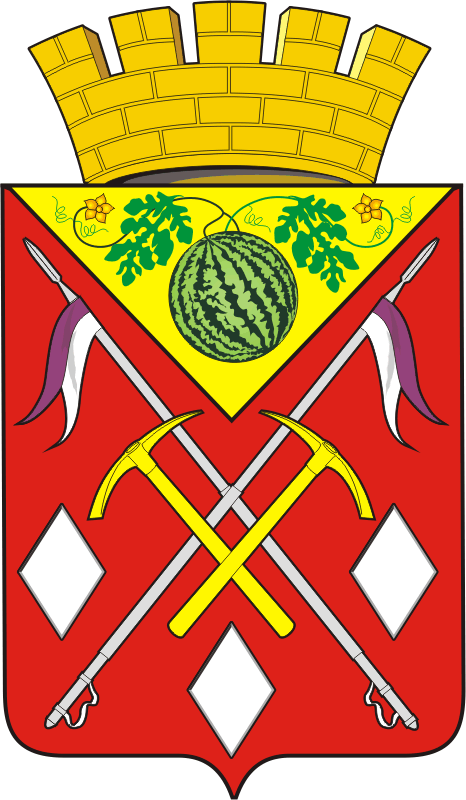 АДМИНИСТРАЦИЯМУНИЦИПАЛЬНОГО ОБРАЗОВАНИЯСОЛЬ-ИЛЕЦКИЙ ГОРОДСКОЙ ОКРУГОРЕНБУРГСКОЙ ОБЛАСТИПОСТАНОВЛЕНИЕ________2019  № _______ПРОЕКТN п/пНаименование (Ф.И.О.)ИНННомер и дата выдачи лицензииПочтовый адресКонтактные телефоны123456N п/пНаименование12N п/пНаименование улиц в прямом направленииНаименование улиц в обратном направлении123N п/пДни отправленияИнтервалы движения транспортных средств123КлассМаксимальное количествоГабаритные и весовые параметрыГабаритные и весовые параметрыГабаритные и весовые параметрыЭкологические характеристикиКлассМаксимальное количествомаксимальная высота, ммаксимальная ширина, мполная масса, тЭкологические характеристики123456N п/пНаименование (Ф.И.О.)ИННПочтовый адресКонтактные телефоны12345N п/пНаименование12N п/пНаименование улиц в прямом направленииНаименование улиц в обратном направлении123N п/пДни отправленияИнтервалы движения транспортных средств123КлассМаксимальное количествоГабаритные и весовые параметрыГабаритные и весовые параметрыГабаритные и весовые параметрыЭкологические характеристикиКлассМаксимальное количествомаксимальная высота, ммаксимальная ширина, мполная масса, тЭкологические характеристики123456N п/пНаименование (Ф.И.О.)ИННПочтовый адресКонтактные телефоны12345